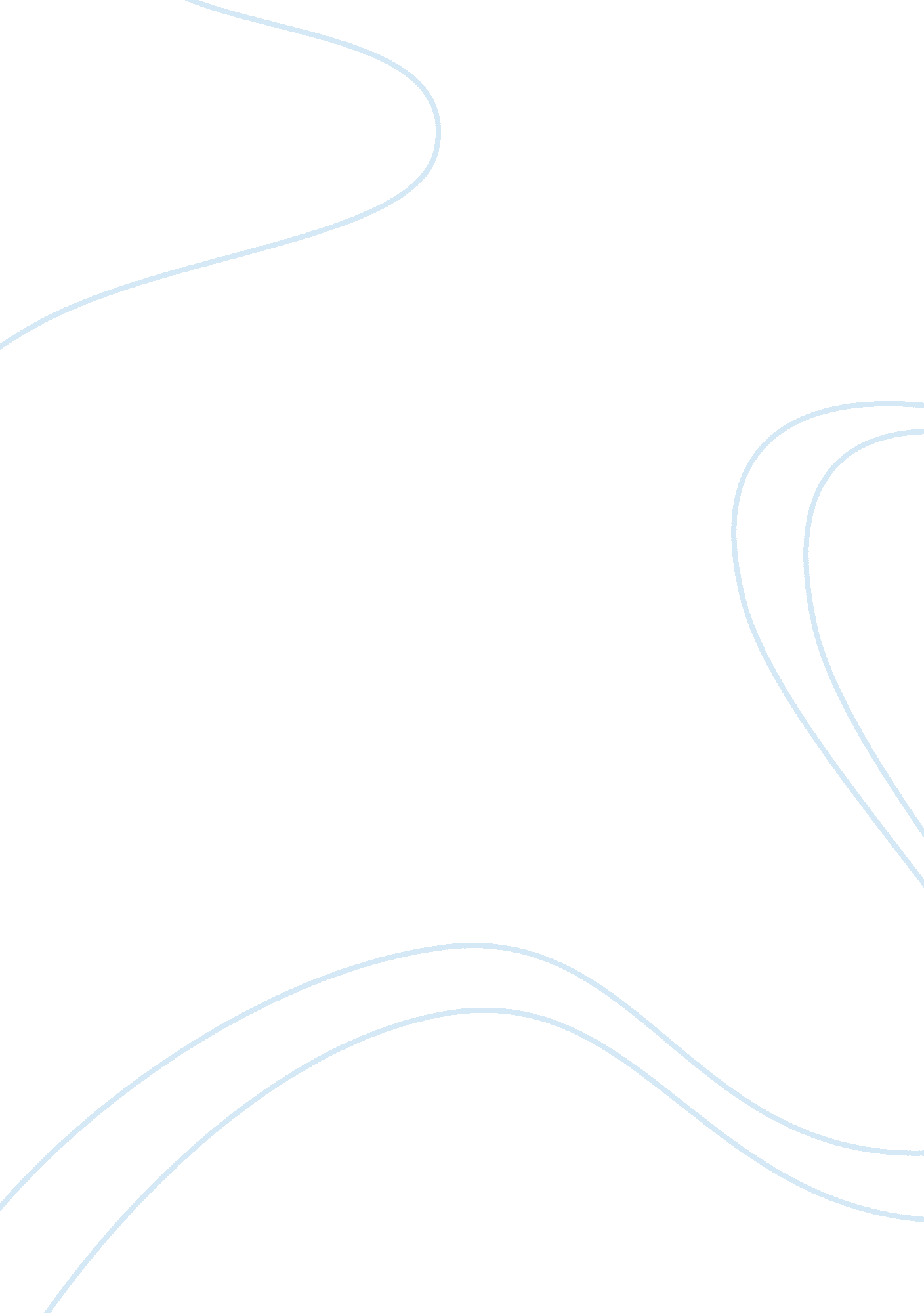 Political issues relate with information system and technology research paper exa...Technology, Development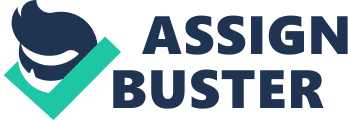 The significant source of power may be obtained from control of significant organizational information, which makes the information systems vital to the process. However, determining the content and design of the information system is mainly controversial. In additional, users of the information system are vital to its success or failure because these systems can have a variety of issues. For instance, these systems can be manipulated by the users in favor of their political affiliates. The information system has brought political issues raised by technological change. This is so because the challenge for information system can navigate a smooth path via the political state of affairs. 
The information system is very important in the governance, which deals with power and applying an understanding of sharing power to the management of information. This can result to political issues it does not set policy which guide those who follow these policies and governance. when the information system is used inappropriately by the public sector such political institutions can pose threat to the institution due to insecurity measures. This is so because information system stores critical information that can be tempered with in case the information is very vital. For instance, where information systems are used to bury decisions from public scrutiny. The information system increases the interference from other states, organization and persons. 
It should be recognized that the major issue of public access is information system pricing by government. This is applied directly in the form of user fees or indirectly via privatization of the government data. This brings the cost recovery issue of the information system. Cost recovery raises political issues of access, equity and the role of the public sector. The information system cannot assume cost recovery as a mere internal matter with only accounting consequences (Garson, 2000).  This is so because political action may be required by virtue of legislation affecting such policies. In order to overcome such cost recovery it is vital to obtain authorizing legislation. Cost recovery, like so many other information systems is ultimately a political issue rather than a technical. 
The information system poses a political issue because they bring political change which is threatening existing distributions of power, rights, obligation and money (Karanja, 2008).  This make hard for political institution to respond to these issues which has taken time to develop etiquette and law. Therefore, these advances in information technology facilitate the invasion of privacy of political institutions. The information system is a political issue because most of the time is hard to maintain them because they are expensive. This can cause ineffectiveness in the political institutions in case they depend on them for the decision making. 
Similarly, the political issue of the information system is that it causes unemployment. The technology contributes to downsizing and outsourcing of workers which is a critical political issue. This is so because the political institutions are concerned about the job security. Politicians think that the technology advancement has made job security a significant issue because it keeps on changing. The information technology has led to political issues such as political domination where the powerful political parties tend to dominate the weaker ones. For instance, it is believed that US influences the politics of other countries in the world because they are a ahead with information technology. Therefore, the information system is associated with significant political issues. References Garson, G. D. (2000). Computer technology and social issues. Harrisburg u. a: Idea Group Publ. 
Karanja, S. K. (2008). Transparency and proportionality in the Schengen information system and border control co-operation. Leiden: Martinus Nijhoff Publishers. 